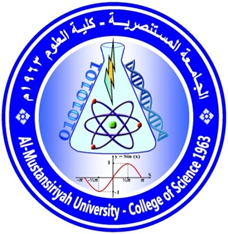 Name :Dr.Khetam Habeeb RasoolSpecialization: Microbiology /ImmunologyEmail:khetamhabeeb112@yahoo.comPhone No.:07904414418Academic degree: DoctorahM.Sc. thesis :Study of Crude Pyocynine  and Alginate Extracted from Pseudomonas aeruginosa bacteria On Mouse Immune Response./Biology Department/College of science/AL-Mustansiryah UniversityPHD thesis:Bacteriological and biochemical study of oral cancer in Iraqi  patients . / Biology Department/College of science/AL-Mustansiryah University:	 current field of Interest:Medical bacteriology ImmunologyBiotechnologyPublications for the last 5 years: 1)THE BACTERIAL PROFILE AND C-REACTIVE PROTEIN OF SUSPECTED SEPTIC NEONATES ADMITTED TO THE AL-KADYEMIA TEACHING HOSPITAL.( 2013 ) International Journal of Recent Scientific ResearchVol. 4, Issue, 6, pp.969 – 971.2) THE POSSIBLE ROLE OF IL-17 IN PATHOGENESIS OF PERIODONTAL DISEASE.(2013). International Journal of Recent Scientific Research Vol. 4, Issue, 11, pp.1723-1727. 3)Effects of Coriandrum sativum, Thymus vulgaris, Borago officinalis andPimpinella anisum on biofilm Escherichia coli  (2014)Journal of Genetic and Environmental Resources Conservation,2(2):219-230.ترسل الاستمارة الى الاميلات التالية:Esraa_biotechnology@hotmail.comSabask7@yahoo.com  